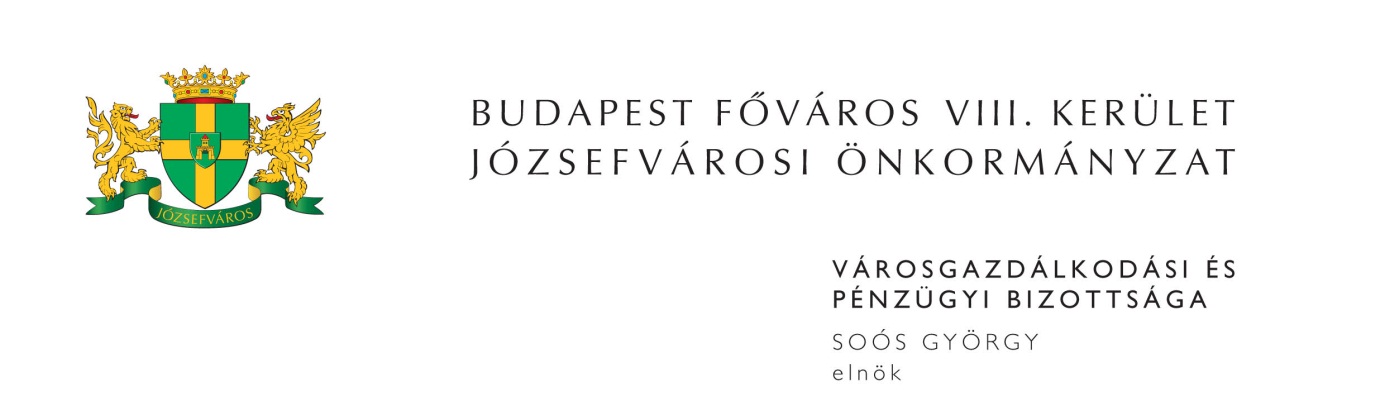 M E G H Í V ÓBudapest Józsefvárosi Önkormányzat Városgazdálkodási és Pénzügyi Bizottsága2014. évi 10. rendes ülését2014. március 24-én (hétfőn) 1300 órárahívom össze.A Városgazdálkodási és Pénzügyi Bizottság ülését a Józsefvárosi Polgármesteri HivatalIII. 300-as termében (Budapest, VIII. Baross u. 63-67.) tartja.Napirend:1. Zárt ülés keretében tárgyalandó előterjesztések (írásbeli előterjesztés)A Budapest VIII., Delej utca ………………… szám alatti lakás elidegenítésével kapcsolatos vételár és eladási ajánlat jóváhagyása			ZÁRT ÜLÉSElőterjesztő: Kovács Ottó – a Kisfalu Kft. ügyvezető igazgatója2. Beszerzések(írásbeli előterjesztés)Javaslat az „Iroda- és konyhabútorok beszerzése” tárgyú, közbeszerzési értékhatárt el nem érő beszerzési eljárás eredményének megállapítására (PÓTKÉZBESÍTÉS)Előterjesztő: Pénzes Attila – a Vagyongazdálkodási és Üzemeltetési Ügyosztály vezetője3. Vagyongazdálkodási és Üzemeltetési Ügyosztály Előterjesztő: Pénzes Attila – ügyosztályvezető(írásbeli előterjesztés)Közterület-használati kérelmek elbírálása (PÓTKÉZBESÍTÉS)Tulajdonosi hozzájárulás a Budapest VIII. ker. útfelújítási program keretében megvalósuló, Nap és Hock János utcák közvilágítási hálózat és berendezések átépítése közterületi munkáihoz Tulajdonosi hozzájárulás a Budapest VIII. ker. Népszínház u. (Teleki téri szakasz) felújítása közterületi munkáihoz (PÓTKÉZBESÍTÉS) A Józsefvárosi Közösségi Házak Nonprofit Kft. üzleti terve (PÓTKÉZBESÍTÉS)Előterjesztő: Kovács Barbara – a Józsefvárosi Közösségi Házak Nonprofit Kft. ügyvezető igazgatójaA Jóhír Józsefvárosi Média, Rendezvény és Galéria Központ Közhasznú Nonprofit Kft. üzleti terve (PÓTKÉZBESÍTÉS)Előterjesztő: Kovács Barbara – a Jóhír Józsefvárosi Média, Rendezvény és Galéria Központ Közhasznú Nonprofit Kft. ügyvezető igazgatója4. Rév8 Zrt. Előterjesztő: Csete Zoltán – mb. cégvezető(írásbeli előterjesztés)Corvin Sétány Program / Lemondás elővásárlási jog gyakorlásáról5. Kisfalu Kft. Előterjesztő: Kovács Ottó – ügyvezető igazgató(írásbeli előterjesztés)A Budapest VIII., Elnök u. ………… szám alatti, ……………. helyrajzi számú, határozott idejű bérleti joggal terhelt lakás elidegenítéseA Budapest VIII., Puskin utca 22. szám alatti, 36529/0/A/11 helyrajzi számú üres, pinceszinti-földszinti raktárhelyiség elidegenítéseJavaslat gépkocsi-beállók bérbeadására (2 db)Javaslat a Budapest VIII., Bezerédi u. 6. szám alatti lakóingatlan udvarán elhelyezkedő gépkocsi-beálló bérleti díjának elengedésreA DIAPLAST Műanyagfeldolgozó Szövetkezet bérbeszámítási kérelme a Budapest VIII., Koszorú u. 30. szám alatti bérleményre vonatkozóanVuk és Tás Kft. bérlő bérbeszámítási és bérleti díj csökkentési kérelme a Budapest VIII. kerület, Corvin köz 4. szám alatti helyiség vonatkozásábanROAND Bt. új bérleti jogviszony létesítésére vonatkozó kérelme a Budapest VIII. kerület, Csobánc u. 8. szám alatti önkormányzati tulajdonú helyiség vonatkozásábanS and S TRADE Kereskedelmi és Szolgáltató Bt. új bérleti jogviszony létesítésére vonatkozó kérelme a Budapest VIII. kerület, Déri M. u. 9. szám alatti önkormányzati tulajdonú helyiség vonatkozásábanA Józsefvárosi Román Kisebbségi Önkormányzat bérleti szerződésének hosszabbítási kérelme a Budapest VIII. Kisstáció u. 5. szám alatti önkormányzati tulajdonú helyiség vonatkozásában (PÓTKÉZBESÍTÉS)A COPY-CO Kft. peren kívüli egyezségi ajánlata a Budapest VIII. kerület, Kőfaragó u. 5. szám alatti helyiségre, a cég által felhalmozott hátralék vonatkozásábanSinger-Fülemüle Kft. új bérleti jogviszony létesítésére vonatkozó ügye a Budapest VIII. Kőfaragó u. 5. szám alatti önkormányzati tulajdonú helyiségek tekintetében (PÓTKÉZBESÍTÉS)Javaslat a Budapest VIII. kerület, Krúdy Gy. u. 3. szám alatti üres, önkormányzati tulajdonú nem lakás célú helyiségcsoport nyilvános egyfordulós pályázaton történő bérbeadására„Eurovin” Kft. bérlő és a RAUF Műszaki Kft. bérleti jog átruházásra vonatkozó közös kérelme a Budapest VIII. Népszínház u. 24. szám alatti önkormányzati tulajdonú helyiség vonatkozásában6. Egyebek(írásbeli előterjesztés)Beruházói nyilatkozat, a Budapest VIII. kerületben levő 13 utca közvilágítás átépítésével kapcsolatos közvilágítás kezelésbe adásához (PÓTKÉZBESÍTÉS)Előterjesztő: Fernezelyi Gergely DLA – a Városfejlesztési és Főépítészi Ügyosztály vezetőjeBeruházói nyilatkozat, a Horváth Mihály tér átépítésével kapcsolatos közvilágítás kezelésbe adásához (PÓTKÉZBESÍTÉS)Előterjesztő: Fernezelyi Gergely DLA – a Városfejlesztési és Főépítészi Ügyosztály vezetőjeMegjelenésére feltétlenül számítok. Amennyiben az ülésen nem tud részt venni, kérem, azt jelezni szíveskedjen Deákné Lőrincz Mártánál (Szervezési és Képviselői Iroda) 2014. március 24-én 10,00 óráig a 459-21-51-es telefonszámon.Budapest, 2014. március 19. 	Soós György s.k.	elnök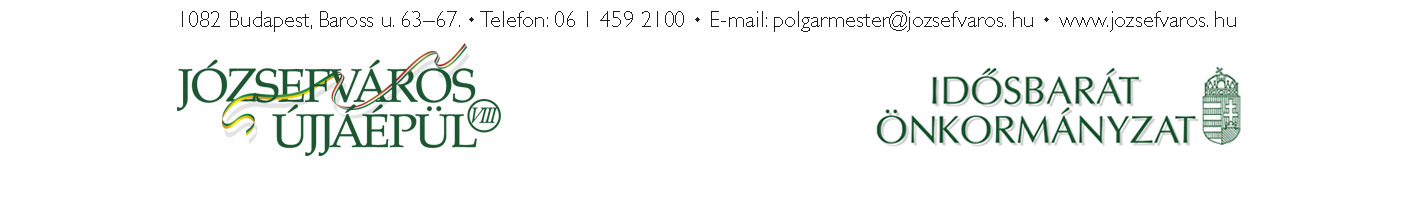 3